Past Due InvoicePast Due InvoicePast Due InvoicePast Due InvoicePast Due InvoicePast Due InvoicePast Due InvoiceInvoice Date:Invoice #:From:From:From:Bill To:Bill To:Bill To:Bill To:DescriptionDescriptionQuantityQuantityCost Per ItemCost Per ItemTotalPayment Terms:Payment Terms:Subtotal:Subtotal:Tax Rate: Tax Rate: Tax:Tax:Late Fees:Late Fees:Total Due:Total Due:Terms and Conditions:Terms and Conditions:Terms and Conditions:Send Payment To:Send Payment To:Send Payment To: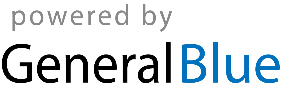 